Name of Journal: World Journal of Clinical CasesManuscript NO: 62295Manuscript Type: CASE REPORTThoracoscopic diagnosis of traumatic pericardial rupture with cardiac hernia: A case reportWu YY et al. Traumatic pericardial rupture with cardiac herniaYong-Yong Wu, Zhong-Liang He, Zi-Ying LuYong-Yong Wu, Zhong-Liang He, Department of Cardiothoracic Surgery, Tongde Hospital of Zhejiang Province, Hangzhou 310000, Zhejiang Province, ChinaZi-Ying Lu, Department of General Surgery, Tongde Hospital of Zhejiang Province, Hangzhou 310000, Zhejiang Province, ChinaAuthor contributions: Wu YY and He ZL were the patient’s cardiothoracic surgeons, reviewed the literature, and contributed to manuscript drafting; Lu ZY was responsible for the revision of the manuscript for important intellectual content; all authors issued final approval for the version to be submitted.Supported by the 13th Five-Year Key Project for Traditional Chinese Medicine of Zhejiang Province, No. 2A11951.Corresponding author: Zi-Ying Lu, MD, Doctor, Department of General Surgery, Tongde Hospital of Zhejiang Province, No. 234 Gucui Road, Xihu District, Hangzhou 310000, Zhejiang Province, China. long2171028@126.comReceived: January 11, 2021Revised: January 26, 2021Accepted: February 26, 2021Published online: June 6, 2021AbstractBACKGROUNDPericardial rupture caused by blunt chest trauma is rare in clinical practice. Because of its atypical clinical symptoms, and because surgeons are often unfamiliar with the clinical and radiological manifestations of the injury, preoperative diagnosis is difficult; it is easily misdiagnosed and causes serious consequences.CASE SUMMARYA 60-year-old man, previously healthy, was transported to the emergency room after falling from a great height. Upon arrival, his vital signs were stable. Electrocardiography and echocardiography were performed, and there was no sign of cardiac injury or ischemia. Chest and abdomen computerized tomography revealed pneumopericardium, hemopneumothorax, lung contusion, multiple rib fractures on the right side (Figure 1), and right scapula and clavicle fractures. He was admitted to the inpatient department for further observation after tube thoracostomy. The next day, the patient suddenly experienced rapid arrhythmia (the ventricular rate reached 150-180 beats/min) when turning onto his right side, accompanied by a blood pressure drop to 70/45 mm Hg and a chief complaint of palpitation. Thoracoscopy was performed urgently, and a large vertical tear (8 cm × 6 cm) was found in the pericardium. The defect was successfully repaired using a heart Dacron patch. His postoperative condition was uneventful without any fluctuations in vital signs, and he was transferred to the orthopedics department for further surgery on postoperative day 8.CONCLUSIONAlthough the possibility of pericardial rupture combined with cardiac hernia is extremely low, it is one of the causes of cardiogenic shock following blunt trauma. Therefore, clinicians need to be more familiar with its characteristic manifestations and maintain a high degree of vigilance against such injuries to avoid disastrous consequences.Key Words: Pericardial rupture; Cardiac hernia; Blunt chest trauma; Thoracoscope; Case report©The Author(s) 2021. Published by Baishideng Publishing Group Inc. All rights reserved. Wu YY, He ZL, Lu ZY. Thoracoscopic diagnosis of traumatic pericardial rupture with cardiac hernia: A case report. World J Clin Cases 2021; 9(16): 4001-4006  URL: https://www.wjgnet.com/2307-8960/full/v9/i16/4001.htm  DOI: https://dx.doi.org/10.12998/wjcc.v9.i16.4001Core Tip: This case report describes a patient with multiple trauma following a fall from a height, who developed pericardial rupture combined with cardiac hernia. The diagnosis was not made accurately and timely before operation despite suggestive clinical and radiological findings. Therefore, clinicians need to be aware of the presentation of this potentially fatal injury so that the diagnosis can be made and thoracoscopic or thoracotomy exploration should be instituted at an earlier stage.INTRODUCTIONBlunt traumatic rupture of the pericardium is uncommon, with an estimated incidence of 0.4%-2% among blunt trauma cases. Cardiac herniation, with a mortality rate of 67%-75%, is the most serious complication related to pericardium rupture[1]. High-velocity deceleration injuries, particularly motor vehicle accidents or falls from a height, are characteristic. However, it is usually not an isolated injury and is difficult to diagnose in the setting of acute multiple traumas.CASE PRESENTATIONChief complaintsA 60-year-old man was admitted to the emergency department after falling from a height of 3 m with complaints of whole body aches and dyspnea.History of present illnessThe patient was transported to the emergency room with symptoms of whole body aches and dyspnea after falling from a great height 3 h previously. Chest and abdomen computed tomography (CT) revealed pneumopericardium, hemopneumothorax, lung contusion, multiple rib fractures on the right side, and right scapula and clavicle fractures. He was admitted to the inpatient department for further observation and treatment after tube thoracostomy.History of past illnessThe patient had no notable previous medical history.Personal and family historyThe patient denied any family history and had no notable past history.Physical examinationThe patient was conscious, and his answers were smooth and accurate. His vital signs were as follows: Body temperature, 37.2 °C; pulse, 106/min; respiration rate, 25/min; blood pressure, 110/72 mm Hg; and oxygen saturation, 98%. The heart sounds were regular, and there were no murmurs, rubs, or gallops. The breath sound on the right hemithorax was markedly decreased. Abdominal findings were unremarkable. The pelvic separation and compression tests were positive.Laboratory examinationsLaboratory data were unremarkable except for a decreased hemoglobin level at 10.3 g/dL. Electrocardiography and echocardiography were performed, and there was no sign of cardiac injury or ischemia.Imaging examinationsChest and abdomen CT revealed multiple rib fractures on the right side, hemopneumothorax, lung contusion, pneumopericardium (Figure 1), and right scapula and clavicle fractures. After tube thoracostomy, re-examination of chest CT showed that the hemopneumothorax and pneumopericardium were obviously absorbed (Figure 2).FINAL DIAGNOSISPericardium rupture; heart hernia; hemopneumothorax; multiple rib fractures; right scapula fracture; and pelvic fracture.TREATMENTThoracoscopy was performed on November 19, 2019. The patient was intubated with a double-lumen endotracheal tube and was positioned in the left lateral decubitus position. During the operation, there was a large vertical tear (8 cm × 6 cm) in the pericardium, and the right atrial appendage, right atrium, and superior vena cava were visualized. There was no evidence of apparent injury to the heart (Figure 3), and the right phrenic nerve was intact. The tissue edge appeared friable because of the acute inflammation and edema, and the phrenic nerve was running along the right edge. Taking the findings into consideration, we thought that a heart Dacron patch would provide a safer protection than direct suturing. Then, posterolateral thoracotomy was performed from the fifth intercostal space, and the pericardium defect was repaired using a heart Dacron patch (Figure 4). After placing the pericardial and mediastinal drainage tubes, the surgical incision was closed. His postoperative condition was uneventful without any fluctuations in vital signs, and he was transferred to the orthopedics department for further surgery on postoperative day 8.OUTCOME AND FOLLOW-UPThe patient was discharged 5 wk post-injury. A follow-up CT scan 3 mo later showed no pneumothorax or pneumopericardium.DISCUSSIONPericardial rupture is often secondary to severe traffic accident trauma or falling from a height; because these patients have multiorgan traumatic injury, and the symptoms of pericardial rupture are sometimes atypical, it is easy to misdiagnose, which can result in serious consequences. Cook et al[3] reported that only 18% of patients had a correct diagnosis preoperatively, with most of the cases diagnosed intraoperatively. Cardiac hernia secondary to pericardial rupture is the most serious complication; if not diagnosed in time, the mortality rate can be very high[2].Pericardial rupture can occur in two different locations: The diaphragmatic pericardium and pleural pericardium. If the diaphragmatic pericardium is damaged, the contents of the abdomen may herniate into the pericardial space, causing cardiac compression and cardiogenic shock. If the pleural pericardium ruptures, the heart may herniate into one of the pleural cavities, causing contraction, strangulation, or torsion of large blood vessels. The most common is left pleural pericardium tears, followed by diaphragm and right pleural pericardium tears[4,5]. The early diagnosis of pericardial rupture mainly relies on imaging examinations, including chest CT and transthoracic or esophageal echocardiography. If there are imaging manifestations suspicious for pericardial defects, cardiac displacement, and pneumopericardium, clinicians should be highly alert. When pericardial rupture occurs, surgical exploration should be performed immediately[6].Cardiac hernia and pericardial rupture do not necessarily coexist at the same time; if the pericardial defect is 8-12 cm, changing the patient’s position may cause the heart to herniate through the pericardial defect and partially or completely protrude and twist, forming a heart hernia[7]. The patient may have signs consistent with cardiac tamponade, mainly manifested as hypotension and elevated central venous pressure, but if the defect is too large, the patient may not have characteristic clinical deterioration[8-10].In this case, clinicians did not pay enough attention to the pneumopericardium in the imaging examination. The patient repeatedly experienced pericardial tamponade symptoms such as rapid arrhythmia accompanied by a blood pressure drop during the process of turning over in the lying position. After the relevant physician departments ruled out other causes of vital sign fluctuations, it was considered that there may be pericardial rupture with cardiac hernia, and a thoracoscopic exploration was performed to confirm the preoperative suspicion and prevent disastrous complications. Therefore, it is vital to keep in mind that immediate surgical exploration is warranted if clinical and/or radiographic findings are suspicious for this condition.CONCLUSIONTraumatic rupture of the pericardium is a difficult diagnosis because pericardial defects, even with cardiac herniation, are not always associated with clinical symptoms. A high index of suspicion, prompt diagnostic protocols, and appropriate surgical management are essential to a better outcome.REFERENCES1 Guenther T, Rinderknecht T, Phan H, Wozniak C, Rodriquez V. Pericardial rupture leading to cardiac herniation after blunt trauma. Trauma Case Rep 2020; 27: 100309 [PMID: 32420444 DOI: 10.1016/j.tcr.2020.100309]2 Nan YY, Lu MS, Liu KS, Huang YK, Tsai FC, Chu JJ, Lin PJ. Blunt traumatic cardiac rupture: therapeutic options and outcomes. Injury 2009; 40: 938-945 [PMID: 19540491 DOI: 10.1016/j.injury.2009.05.016]3 Cook F, Mounier R, Martin M, Dhonneur G. Late diagnosis of post-traumatic ruptured pericardium with cardiac herniation. Can J Anaesth 2017; 64: 94-95 [PMID: 27671800 DOI: 10.1007/s12630-016-0746-3]4 Kamiyoshihara M, Igai H, Kawatani N, Ibe T. Right or Left Traumatic Pericardial Rupture: Report of a Thought-Provoking Case. Ann Thorac Cardiovasc Surg 2016; 22: 49-51 [PMID: 26156081 DOI: 10.5761/atcs.cr.15-00142]5 Lindenmann J, Matzi V, Neuboeck N, Porubsky C, Ratzenhofer B, Maier A, Smolle-Juettner FM. Traumatic pericardial rupture with cardiac herniation. Ann Thorac Surg 2010; 89: 2028-2030 [PMID: 20494079 DOI: 10.1016/j.athoracsur.2009.10.048]6 Fiedler AG, Banka P, Zaleski K, Fahey MC, Breitbart RE, Fynn-Thompson F. Delayed Presentation of Traumatic Pericardial Rupture: Diagnostic and Surgical Considerations for Treatment. Heart Surg Forum 2018; 21: E254-E256 [PMID: 30084774 DOI: 10.1532/hsf.1977]7 Poletti PA, Platon A, Shanmuganathan K, Didier D, Kalangos A, Terrier F. Asymptomatic traumatic pericardial rupture with partial right atrial herniation: case report. J Trauma 2005; 58: 1068-1072 [PMID: 15920427 DOI: 10.1097/01.ta.0000171990.63817.5a]8 Dakak M, Gürkök S, Gözübüyük A, Genc O. Surgical repair of congenital sternal cleft in an adult to prevent traumatic pericardial rupture. Thorac Cardiovasc Surg 2006; 54: 551-553 [PMID: 17151973 DOI: 10.1055/s-2006-924006]9 Lee JW, Hwang JJ, Kim KD, Choi JH. Blunt cardiac and pericardial rupture without cardiac herniation: a diagnostic challenge. ANZ J Surg 2011; 81: 489-490 [PMID: 22295364 DOI: 10.1111/j.1445-2197.2011.05768.x]10 Nakamura T, Maloney JD, Osaki S. Traumatic pericardial rupture without cardiac injury. Gen Thorac Cardiovasc Surg 2008; 56: 602-605 [PMID: 19085055 DOI: 10.1007/s11748-008-0310-3]FootnotesInformed consent statement: Consent was obtained from the patient for publication of this report and any accompanying images.Conflict-of-interest statement: The authors declare that they have no conflicts of interest to report.CARE Checklist (2016) statement: The authors have read the CARE Checklist (2016), and the manuscript was prepared and revised according to the CARE Checklist (2016).Open-Access: This article is an open-access article that was selected by an in-house editor and fully peer-reviewed by external reviewers. It is distributed in accordance with the Creative Commons Attribution NonCommercial license, which permits others to distribute, remix, adapt, build upon this work non-commercially, and license their derivative works on different terms, provided the original work is properly cited and the use is non-commercial. See: http://creativecommons.org/Licenses/by-nc/4.0/Manuscript source: Unsolicited manuscriptPeer-review started: January 11, 2021First decision: January 24, 2021Article in press: February 26, 2021Specialty type: Medicine, research and experimentalCountry/Territory of origin: ChinaPeer-review report’s scientific quality classificationGrade A (Excellent): 0Grade B (Very good): B, BGrade C (Good): 0Grade D (Fair): 0Grade E (Poor): 0P-Reviewer: Beshay M, Kermenli T S-Editor: Zhang L L-Editor: Wang TQ P-Editor: Li JHFigure Legends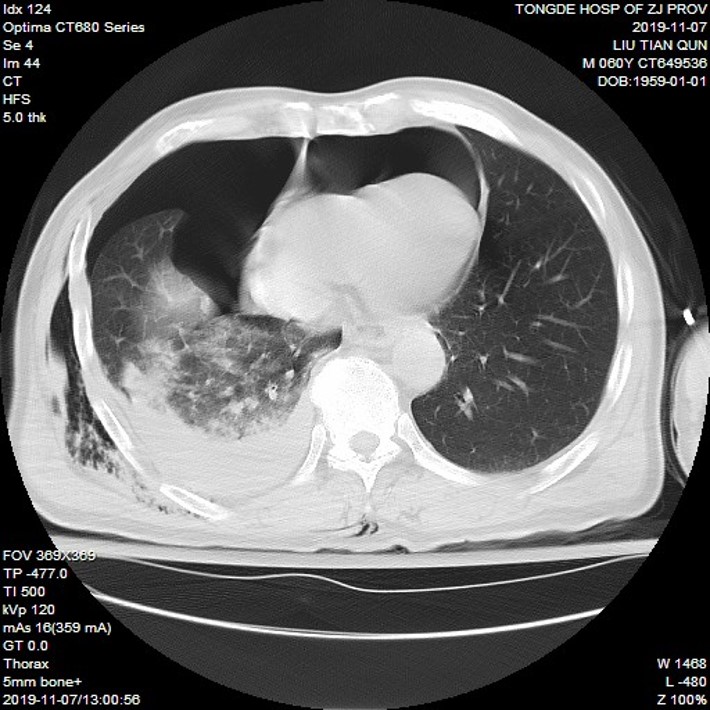 Figure 1 Chest computed tomography showed pneumopericardium, right hemopneumothorax, and lung contusion.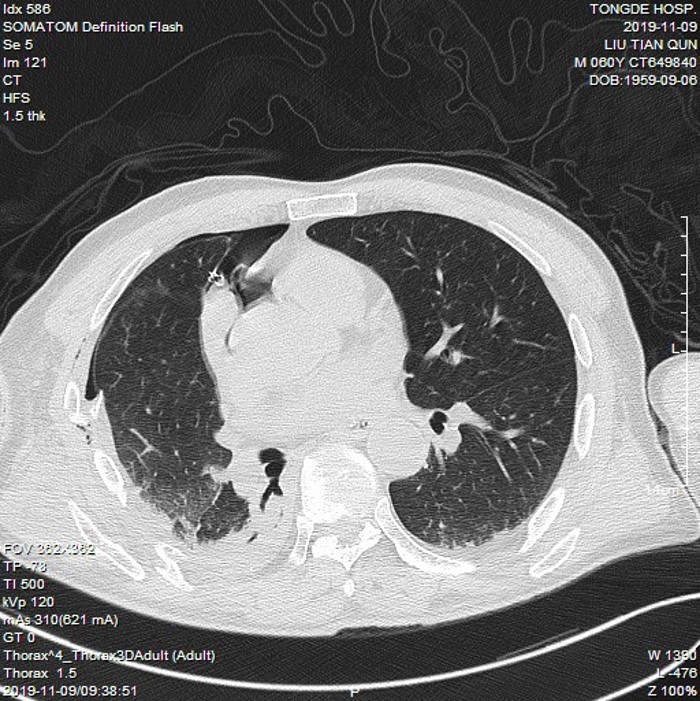 Figure 2 The pneumopericardium and right hemopneumothorax were obviously absorbed after tube thoracostomy was performed. 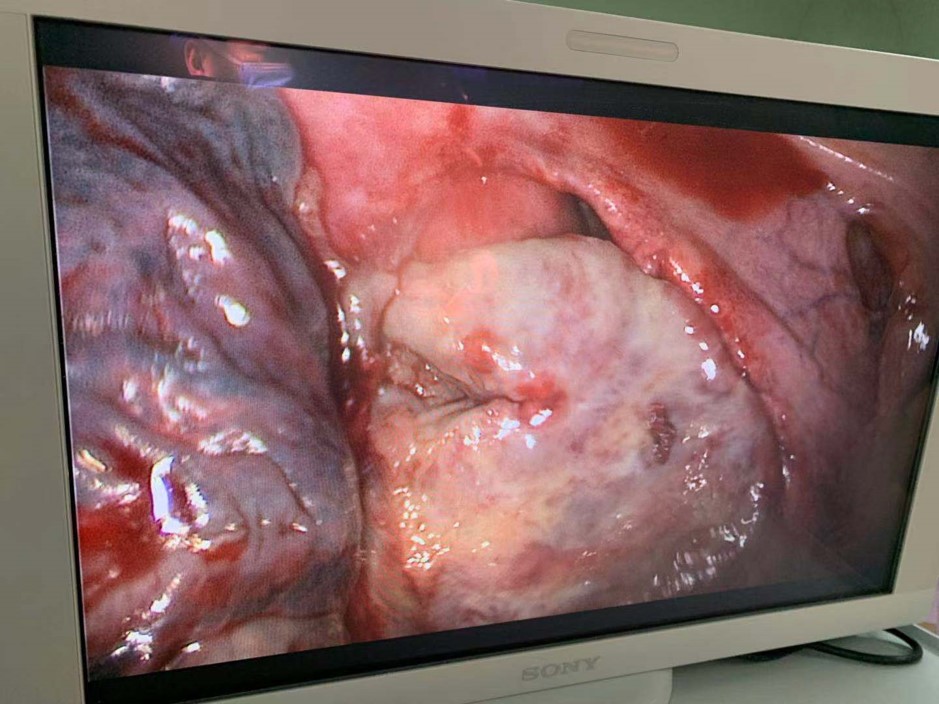 Figure 3 The ruptured pericardium, exposed right atrial appendage, right atrium, and superior vena cava under thoracoscopy.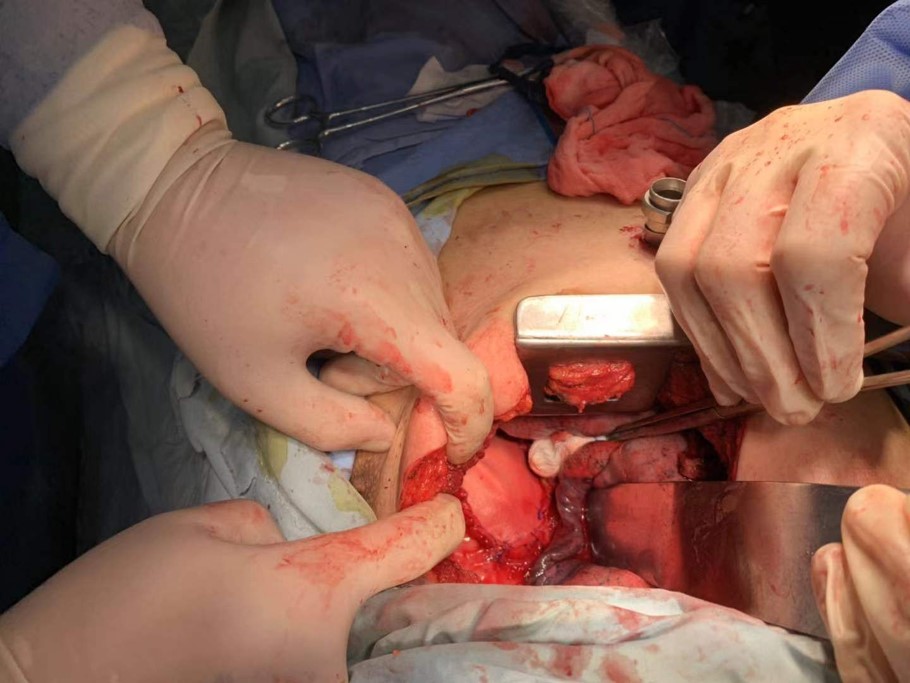 Figure 4 The ruptured pericardium was repaired with a heart Dacron patch.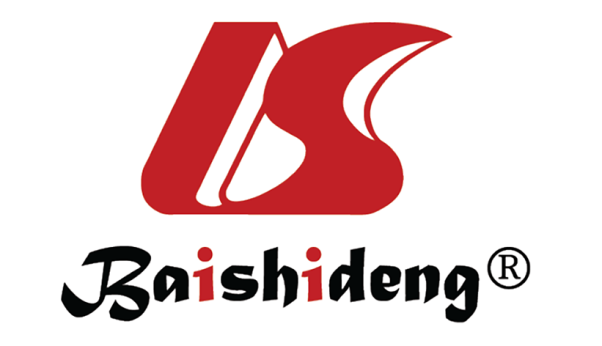 Published by Baishideng Publishing Group Inc7041 Koll Center Parkway, Suite 160, Pleasanton, CA 94566, USATelephone: +1-925-3991568E-mail: bpgoffice@wjgnet.comHelp Desk: https://www.f6publishing.com/helpdeskhttps://www.wjgnet.com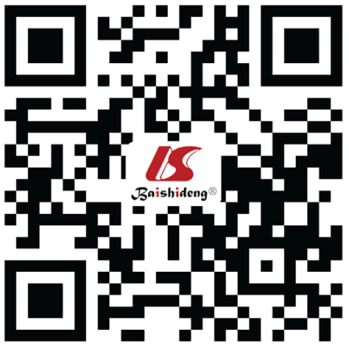 © 2021 Baishideng Publishing Group Inc. All rights reserved.